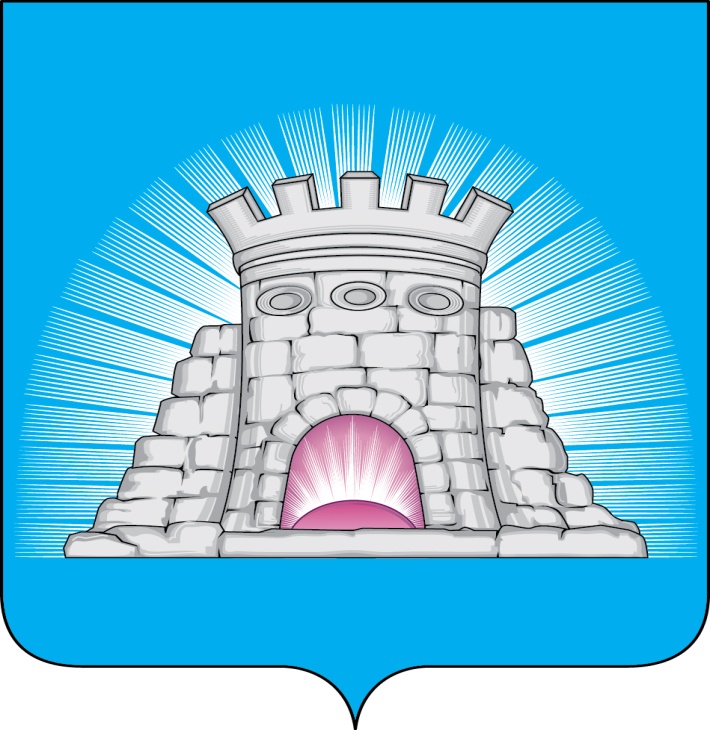 П О С Т А Н О В Л Е Н И Е                                               07.11.2022        №1989/11                                                                       г. Зарайск                               О внесении изменений в постановление главы                               городского округа Зарайск Московской области                               от 02.03.2021 № 280/3 «О плате за обучение                                в муниципальном бюджетном образовательном                               учреждении дополнительного образования                              «Детская школа искусств им. А.С. Голубкиной»                                                                            Во исполнение постановления губернатора Московской области от 05.10.2022 № 317-ПГ «О социальной поддержке граждан Российской Федерации,  призванных Военным комиссариатом Московской области и призывными комиссиями по мобилизации  граждан в Московской области на военную службу по мобилизации в Вооруженные  Силы  Российской Федерации, граждан Российской Федерации, заключивших контракт о добровольном содействии в выполнении задач, возложенных на Вооруженные  Силы  Российской Федерации, а также членов их семей», на основании письма Министерства образования Московской области от  19.10.2022 № 18Исх-23029/07 «О предоставлении мер социальной поддержки в сфере образования в соответствии с постановлением губернатора Московской области от 05.10.2022 № 317-ПГ»                                        П О С Т А Н О В Л Я Ю:       1. Внести следующие изменения  в постановление главы городского округа Зарайск Московской области  от 02.03.2021 № 280/3 «О плате за обучение в муниципальном бюджетном образовательном учреждении дополнительного образования «Детская школа искусств им. А.С. Голубкиной»:                                                                                               1.1. приложение к постановлению главы городского округа Зарайск Московской области  от 02.03.2021 № 280/3 «О плате за обучение  в муниципальном бюджетном образовательном учреждении дополнительного образования «Детская школа искусств им. А.С. Голубкиной» изложить в новой редакции (прилагается).                                                                                               2. Настоящее постановление вступает в силу  со дня официального опубликования и применяется к правоотношениям, возникшим с 05.10.2022.       3. Службе  по взаимодействию со СМИ администрации городского округа Зарайск Московской области обеспечить опубликование настоящего постановления в периодическом печатном издании «Зарайский вестник» - приложении к                                                                                                                          009880общественно-политической газете «За новую жизнь»  и  размещение на официальном сайте администрации городского округа Зарайск Московской области (http://zarrayon.ru/).                                                                4. Контроль за исполнением настоящего постановления возложить на начальника управления образования администрации городского округа Зарайск Прокофьеву Е.Н.Глава городского округа  В.А. ПетрущенкоВерно:Начальник общего отдела   Л.Б. Ивлева                07.11.2022Послано: в дело, Гулькиной Р.Д., УО-2, СВ со СМИ, газета «За новую жизнь»,                                прокуратуру, юридический отдел.      66-2-45-42                                                                                                                    Приложение                                                                            к постановлению главы                                                                                городского округа Зарайск                                                                          от 07.11.2022 № 1989/11Категория льготников по оплате за обучение ребенка в муниципальном бюджетном учреждении дополнительного образования «Детская школа искусств им. А.С. Голубкиной»№ п/пКатегория населенияЛьгота (%)1Малообеспеченные, состоящие на учете в Управлении социальной защиты населения, проживающие в городе Зарайске502Многодетные семьи или приравненные к таковым, проживающие в городе Зарайске503Граждане, имеющие детей, находящихся под опекой  и попечительством, проживающие в городе Зарайске504Родители, работающие в МБУ ДО «Детская школа искусств им. А.С. Голубкиной», на каждого ребенка505Родители, на второго ребенка при обучении двух детей, проживающие в городе Зарайске506Дети - сироты, оставшиеся без попечения родителей1007Дети – инвалиды1008Родители, имеющие инвалидность 1 и 2 группы1009Учащиеся профориентационных классов10010.Дети, проживающие в сельских населенных пунктах 5011.Малообеспеченные, состоящие на учете в управлении социальной защиты населения, проживающие в сельских населенных пунктах 7512.Многодетные семьи или приравненные к таковым, проживающие в сельских населенных пунктах   7513. Родители, на второго ребенка при обучении двух детей, проживающие в сельских населенных пунктах  7514. Граждане, имеющие детей, находящихся под опекой и попечительством, проживающие в сельских населенных пунктах  7515.Граждане Российской Федерации,  призванные Военным комиссариатом Московской области и призывными комиссиями по мобилизации  граждан в Московской области на военную службу по мобилизации в Вооруженные  Силы  Российской Федерации, граждане Российской Федерации, заключившие контракт о добровольном содействии в выполнении задач, возложенных на Вооруженные  Силы  Российской Федерации, а также членов их семей100